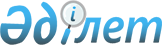 О признаний утратившим силу некоторых постанавлений акимата районаПостановление акимата Балхашского района Алматинской области от 26 сентября 2016 года № 145      В соответствии в пунктом 8 статьи 37 Закона Республики Казакстан от 23 января 2001 года "О местном государственном управлении и самоуправлении в Республике Казахстан" акимат Балхашского района ПОСТАНОВЛЯЕТ:

      1. Признать утратившим силу некоторые постановления акимата Балхашского района согласно приложению к настоящему постановлению.

      2. Настоящее постановление вступает в силу после его подписания. 

 Перечень утративших силу некоторых постановлений акимата Балхашского района:      1. Постановление акимата Балхашского района от 20 января 2016 года № 12 "Об утверждении Положения государственного учреждения Отдел культуры и развития языков Балхашского района" (зарегистрированное в Реестре государственной регистрации нормативных правовых актов от 10 февраля 2016 года № 3701, опубликованное от 13 февраля 2016 года № 07 (7588) в газете "Балқаш өңірі");

      2. Постановление акимата Балхашского района от 24 февраля 2015 года № 19 "Об утверждении Положения государственного учреждения "Аппарат акима Балхашского района"" (зарегистрированное в Реестре государственной регистрации нормативных правовых актов от 27 марта 2015 года № 3111, опубликованное от 06 апреля 2015 года № 23 (7553) в газете "Балқаш өңірі");

      3. Постановление акимата Балхашского района от 08 июня 2015 года № 127 "О внесении изменений в постановление акимата Балхашского района от 24 февраля 2015 года № 19 Об утверждении Положения государственного учреждения "Аппарат акима Балхашского района" (зарегистрированное в Реестре государственной регистрации нормативных правовых актов от 15 июля 2015 года № 3283, опубликованное от 25 июля 2015 года № 34 (7555) в газете "Балқаш өңірі");

      4. Постановление акимата Балхашского района от 05 июня 2015 года № 125 "Об утверждении Положения государственного учреждения Аппарат акима Баканасского сельского округа Балхашского района" (зарегистрированное в Реестре государственной регистрации нормативных правовых актов от 07 июля 2015 года № 3271, опубликованное от 21 августа 2015 года № 34 (7564) в газете "Балқаш өңірі");

      5. Постановление акимата Балхашского района от 05 июня 2015 года № 123 "Об утверждении Положения государственного учреждения Аппарат акима Жиделинского сельского округа Балхашского района" (зарегистрированное в Реестре государственной регистрации нормативных правовых актов от 07 июля 2015 года № 3264, опубликованное от 21 августа 2015 года № 34 (7564) в газете "Балқаш өңірі");

      6. Постановление акимата Балхашского района от 05 июня 2015 года № 126 "Об утверждении Положения государственного учреждения Аппарат акима Топарского сельского округа Балхашского района" (зарегистрированное в Реестре государственной регистрации нормативных правовых актов от 07 июля 2015 года № 3263, опубликованное от 14 августа 2015 года № 33 (7563) в газете "Балқаш өңірі");

      7. Постановление акимата Балхашского района от 05 июня 2015 года № 122 "Об утверждении Положения государственного учреждения Аппарат акима Коктальского сельского округа Балхашского района" (зарегистрированное в Реестре государственной регистрации нормативных правовых актов от 07 июля 2015 года № 3262, опубликованное от 28 августа 2015 года № 35 (7565) в газете "Балқаш өңірі");

      8. Постановление акимата Балхашского района от 05 июня 2015 года № 124 "Об утверждении Положения государственного учреждения Аппарат акима Акдалинского сельского округа Балхашского района" (зарегистрированное в Реестре государственной регистрации нормативных правовых актов от 07 июля 2015 года № 3260, опубликованное от 21 августа 2015 года № 34 (7564) в газете "Балқаш өңірі");

      9. Постановление акимата Балхашского района от 04 июня 2015 года № 121 "Об утверждении Положения государственного учреждения Аппарат акима Акжарского сельского округа Балхашского района" (зарегистрированное в Реестре государственной регистрации нормативных правовых актов от 07 июля 2015 года № 3261, опубликованное от 28 августа 2015 года № 35 (7565) в газете "Балқаш өңірі");

      10. Постановление акимата Балхашского района от 04 июня 2015 года № 119 "Об утверждении Положения государственного учреждения Аппарат акима Аккольского сельского округа Балхашского района" (зарегистрированное в Реестре государственной регистрации нормативных правовых актов от 07 июля 2015 года № 3259, опубликованное от 28 августа 2015 года № 35 (7565) в газете "Балқаш өңірі");

      11. Постановление акимата Балхашского района от 04 июня 2015 года № 120 "Об утверждении Положения государственного учреждения Аппарат акима Балатопарского сельского округа Балхашского района" (зарегистрированное в Реестре государственной регистрации нормативных правовых актов от 07 июля 2015 года № 3258, опубликованное от 28 августа 2015 года № 35 (7565) в газете "Балқаш өңірі");

      12. Постановление акимата Балхашского района от 04 июня 2015 года № 117 "Об утверждении Положения государственного учреждения Аппарат акима Бирликского сельского округа Балхашского района" (зарегистрированное в Реестре государственной регистрации нормативных правовых актов от 07 июля 2015 года № 3257, опубликованное от 21 августа 2015 года № 35 (7565) в газете "Балқаш өңірі");

      13. Постановление акимата Балхашского района от 04 июня 2015 года № 118 "Об утверждении Положения государственного учреждения Аппарат акима Бакбактинского сельского округа Балхашского района" (зарегистрированное в Реестре государственной регистрации нормативных правовых актов от 07 июля 2015 года № 3256, опубликованное от 31 июля 2015 года № 31 (7561) в газете "Балқаш өңірі");

      14. Постановление акимата Балхашского района от 03 июня 2015 года № 112 "Об утверждении Положения государственного учреждения Аппарат акима Куйганского сельского округа Балхашского района" (зарегистрированное в Реестре государственной регистрации нормативных правовых актов от 07 июля 2015 года № 3270, опубликованное от 31 июля 2015 года № 31 (7561) в газете "Балқаш өңірі");

      15. Постановление акимата Балхашского района от 03 июня 2015 года № 113 "Об утверждении Положения государственного учреждения Аппарат акима Желторангинского сельского округа Балхашского района" (зарегистрированное в Реестре государственной регистрации нормативных правовых актов от 07 июля 2015 года № 3269, опубликованное от 25 июля 2015 года № 30 (7560) в газете "Балқаш өңірі");

      16. Постановление акимата Балхашского района от 03 июня 2015 года № 114 "Об утверждении Положения государственного учреждения Аппарат акима Миялинского сельского округа Балхашского района" (зарегистрированное в Реестре государственной регистрации нормативных правовых актов от 07 июля 2015 года № 3268, опубликованное от 25 июля 2015 года № 30 (7560) в газете "Балқаш өңірі");

      17. Постановление акимата Балхашского района от 03 июня 2015 года № 115 "Об утверждении Положения государственного учреждения Аппарат акима Каройского сельского округа Балхашского района" (зарегистрированное в Реестре государственной регистрации нормативных правовых актов от 07 июля 2015 года № 3267, опубликованное от 31 июля 2015 года № 31 (7561) в газете "Балқаш өңірі");

      18. Постановление акимата Балхашского района от 03 июня 2015 года № 116 "Об утверждении Положения государственного учреждения Аппарат акима Берекенского сельского округа Балхашского района" (зарегистрированное в Реестре государственной регистрации нормативных правовых актов от 07 июля 2015 года № 3266, опубликованное от 31 июля 2015 года № 31 (7561) в газете "Балқаш өңірі");

      19. Постановление акимата Балхашского района от 19 ноября 2012 года № 205 "Об организации и проведении работ по идентификации сельскохозяйственных животных по Балхашскому району" (зарегистрированное в Реестре государственной регистрации нормативных правовых актов от 10 декабря 2012 года № 2224, опубликованное от 19 января 2013 года № 3 (7432) в газете "Балқаш өңірі");

      20. Постановление акимата Балхашского района от 6 февраля 2012 года № 25 "Об организации молодежной практики на 2012 год" (зарегистрированное в Реестре государственной регистрации нормативных правовых актов от 28 февраля 2012 года № 2-6-94, опубликованное от 21 февраля 2012 года № 09 (7386) в газете "Балқаш өңірі");

      21. Постановление акимата Балхашского района от 6 февраля 2012 года № 24 "Об организации социальных рабочих мест на 2012 год" (зарегистрированное в Реестре государственной регистрации нормативных правовых актов от 28 февраля 2012 года № 2-6-93, опубликованное от 21 февраля 2015 года № 09 (7386) в газете "Балқаш өңірі");

      22. Постановление акимата Балхашского района от 11 марта 2011 года № 25 "Об организации оплачиваемых общественных работ на 2011 год по Балхашскому району" (зарегистрированное в Реестре государственной регистрации нормативных правовых актов от 28 марта 2011 года № 2-6-81, опубликованное от 2 апреля 2011 года № 13 (7337) в газете "Балқаш өңірі");

      23. Постановление акимата Балхашского района от 15 мая 2015 года № 72 "Об утверждении Положения государственного учреждения "Отдел внутренней политики Балхашского района" (зарегистрированное в Реестре государственной регистрации нормативных правовых актов от 16 июня 2015 года № 3228, опубликованное от 18 июля 2015 года № 29 (7559) в газете "Балқаш өңірі");

      24. Постановление акимата Балхашского района от 15 мая 2015 года № 73 "Об утверждении Положения государственного учреждения "Отдел предпринимательства Балхашского района" (зарегистрированное в Реестре государственной регистрации нормативных правовых актов от 16 июня 2015 года № 3227, опубликованное от 18 июля 2015 года № 29 (7559) в газете "Балқаш өңірі");

      25. Постановление акимата Балхашского района от 12 мая 2015 года № 64 "Об утверждении Положения государственного учреждения "Отдел земельных отношений Балхашского района" (зарегистрированное в Реестре государственной регистрации нормативных правовых актов от 10 июня 2015 года № 3220, опубликованное от 18 июля 2015 года в газете № 29 (7559) "Балқаш өңірі");

      26. Постановление акимата Балхашского района от 6 апреля 2015 года № 48 "Об утверждении Положения государственного учреждения "Отдел ветеринарии Балхашского района" (зарегистрированное в Реестре государственной регистрации нормативных правовых актов от 14 мая 2015 года № 3166, опубликованное от 2015 года 21 мая в газете № 29 (7559) "Балқаш өңірі");

      27. Постановление акимата Балхашского района от 21 мая 2015 года № 74 "Об утверждении Положения государственного учреждения "Отдел архитектуры и градостроительства Балхашского района" (зарегистрированное в Реестре государственной регистрации нормативных правовых актов от 24 июня 2015 года № 3246, опубликованное от 25 июля 2015 года № 30 (7560) в газете "Балқаш өңірі");

      28. Постановление акимата Балхашского района от 06 мая 2015 года № 59 "Об утверждении Положения государственного учреждения "Отдел занятости и социальных программ Балхашского района" (зарегистрированное в Реестре государственной регистрации нормативных правовых актов от 18 мая 2015 года № 3167, опубликованное от 25 июля 2015 года № 30 (7560) в газете "Балқаш өңірі");

      29. Постановление акимата Балхашского района от 06 мая 2015 года № 60 "Об утверждении Положения государственного учреждения "Отдел строительства Балхашского района" (зарегистрированное в Реестре государственной регистрации нормативных правовых актов от 04 июня 2015 года № 3192, опубликованное от 18 июля 2015 года №29 (7559) в газете "Балқаш өңірі");

      30. Постановление акимата Балхашского района от 12 мая 2015 года № 65 "Об утверждении Положения государственного учреждения "Отдел физической культуры и спорта Балхашского района" (зарегистрированное в Реестре государственной регистрации нормативных правовых актов от 04 июня 2015 года № 3190, опубликованное от 18 июля 2015 года № 29 (7559) в газете "Балқаш өңірі");

      31. Постановление акимата Балхашского района от 12 мая 2015 года № 66 "Об утверждении Положения государственного учреждения "Отдел сельского хозяйства Балхашского района" (зарегистрированное в Реестре государственной регистрации нормативных правовых актов от 04 июня 2015 года № 3191, опубликованное от 18 июля 2015 года № 29 (7559) в газете "Балқаш өңірі");

      32. Постановление акимата Балхашского района от 06 мая 2015 года № 61 "Об утверждении Положения государственного учреждения "Отдел пассажирского транспорта и автомобильных дорог Балхашского района" (зарегистрированное в Реестре государственной регистрации нормативных правовых актов от 04 июня 2015 года № 3186, опубликованное от 18 июля 2015 года № 29 (7559) в газете "Балқаш өңірі");


					© 2012. РГП на ПХВ «Институт законодательства и правовой информации Республики Казахстан» Министерства юстиции Республики Казахстан
				
      Аким района 

Г. Токпеисов
Приложение к постановлению акимата Балхашского района от "26" сентября 2016 года № 145